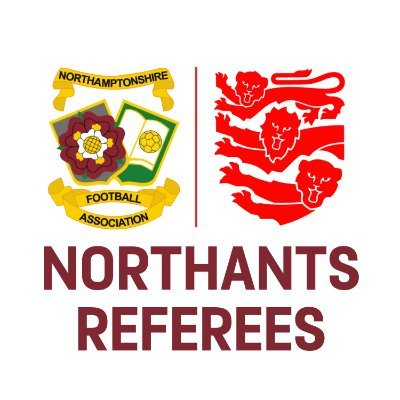 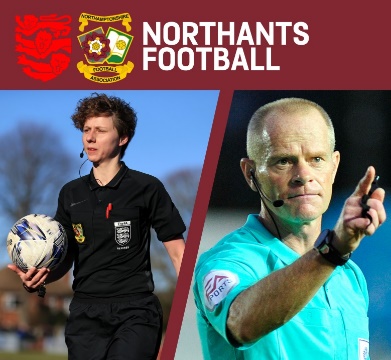 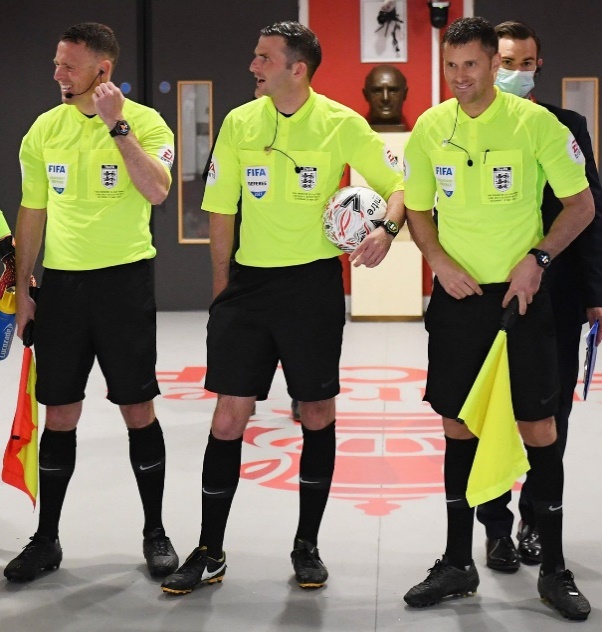 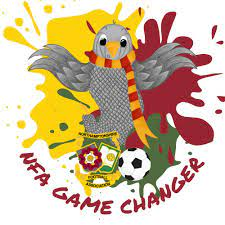 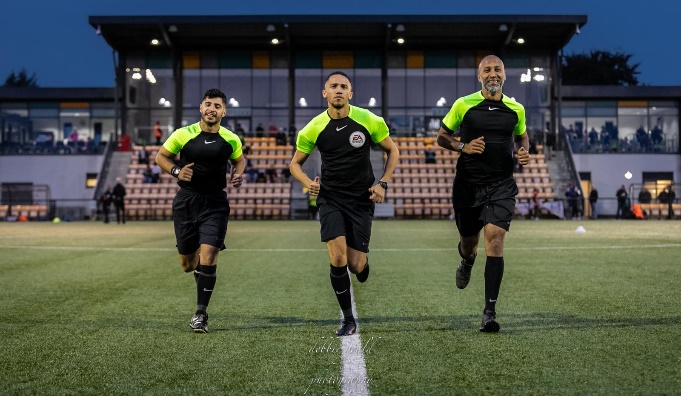 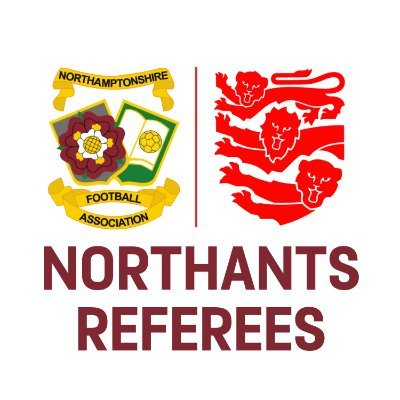 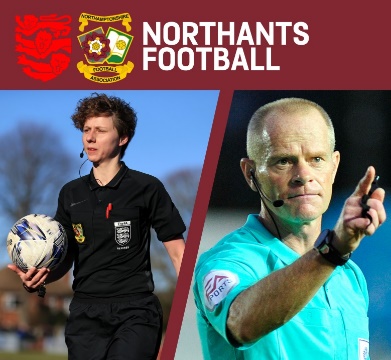 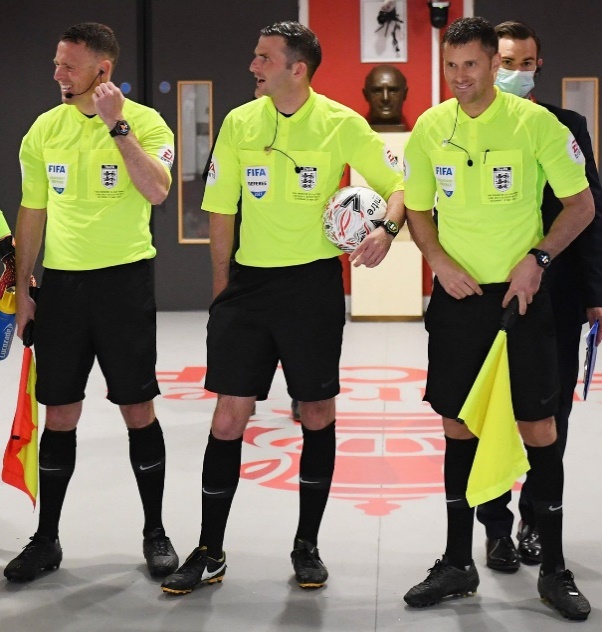 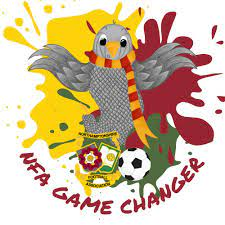 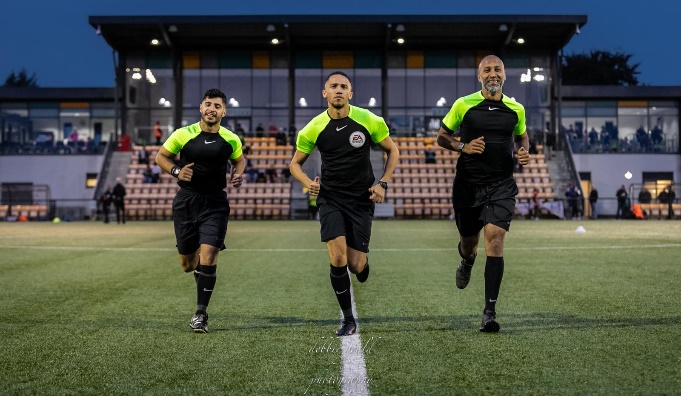 Pitch Inspection GuidanceIt is vital from the referee’s viewpoint that when asked to undertake a pitch inspection, you do so professionally and remembering the overriding factor of player safety. At the forefront of your mind you must always think - is the playing surface safe to play on?If a pitch inspection is required (some competitions will allow the home club/venue to postpone a match), arrive in plenty of time to ensure the inspection is complete in good time. Keep both clubs informed as and when appropriate.Prior to reaching a decision the Referee who is making the inspection should consider the following: Whether or not the ground (playing area) is dangerous (e.g. ice / frost). Whether or not conditions are or could turn farcical. The views of the Home Club in terms of local knowledge and draining capabilities in the event of standing water. The existing condition of the playing surface in conjunction with the prevailing weather conditions as previously confirmed with the local weather forecast. Be seen to be active and inspect thoroughly! A professional approach must be adopted when carrying out an inspection. It is not acceptable just to take a cursory look at the field of play in normal dress (i.e. Suit / Blazer etc.). Sports kit should be worn, along with appropriate footwear (i.e. football boots). All areas of the pitch should be inspected. A ball should be used to determine whether the surface is playable (for movement and bounce). Fog creates its’ own problems. Use perspectives from ground level and the back of a stand – check forecast (remember that there is a responsibility to paying spectators). When dealing with such elements as frost or ice – remember that the highest temperature of the day is usually around mid-day. Get a forecast, if necessary, of the projected temperature for the time when the match is due to conclude. The ability of the Home Club to carry out any necessary work to make the ground playable. The time the visiting Club are due to commence their journey. Liaise with Managers to gauge the thoughts of both clubs... Remember the decision as to whether the match is played is yours as the Referee! Once you have made your decision it’s important to communicate it with the home and the away team, as well as the relevant Competition (the league).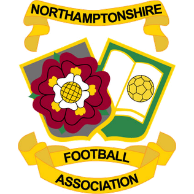 As always, if you require any further clarification on anything above, please don’t hesitate to contact us. Good luck in your upcoming games!Olly MackeyReferee Development Officer